Table 1.7   Comparison of NTFS and FAT File SystemsIf you also want to use MS-DOS on your system, you must use FAT to format another partition, which is the MS-DOS operating system's native file system. MS-DOS does not recognize data on NTFS or FAT32 partitions.Subject of ComparisonNTFSFAT16FAT32Operating system compatibilityA computer running Windows Vista, Windows Server 2003, Windows 2000, or Windows XP can access files on an NTFS partition. A computer running Windows NT  4.0 with Service Pack 4 or later can access files on the partition, but some NTFS features, such as Disk Quotas, are not available. Other operating systems allow no access.File access is available to computers running Microsoft® MS-DOS®, all versions of Windows, Windows NT, Windows XP, Windows Vista, and OS/2.File access is available only to computers running Microsoft® Windows 95 OSR2, Windows 98, Windows Me, Windows 2000, Windows XP, and Windows Vista.Volume sizeRecommended minimum volume size is approximately 10 MB.Recommended practical maximum for volumes is 2 terabytes. Much larger sizes are possible.Cannot be used on floppy disks.Volumes up to 4 GB.Cannot be used on floppy disks.Volumes from 512 MB to 2 terabytes.In Windows Vista, you can format a FAT32 volume only up to 32 GB.Cannot be used on floppy disks.File sizeMaximum file size 16 terabytes minus 64 KB (244 minus 64 KB)Maximum file size 4 GBMaximum file size 4 GBFiles per volume4,294,967,295 (232 minus 1 files)65,536 (216 files)Approximately 4,177,920Important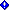 To format the active system partition you must use a file system that all the operating systems running on your computer recognize. You can have up to four primary partitions, but only the active one starts all the operating systems.